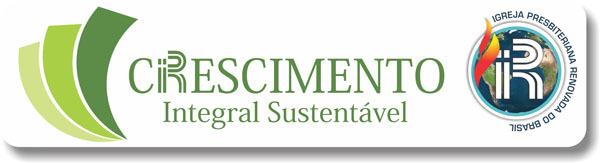 IGREJA PRESBITERIANA RENOVADA DO BRASIL“Aviva, ó Senhor, a Tua obra”, Hc 3: 2XX Assembleia Geral da IPRB12 e 13 de dezembro de 2018 Poços de Caldas - MGCREDENCIALPARA REPRESENTANTEDE IGREJA LOCALO Conselho da___ Igreja Presbiteriana Renovada de___________,Presbitério de ________________________, cadastro nº_______ em sua reunião do dia ____/__________/ de 2018, escolheu e credenciou o Presbítero ____________________________, RG de nº _________, para representar a referida Igreja nas Assembleias da IPRB,  nos  dias 12 e 13 de dezembro de 2018. _________, ____, de___________________ de 2018,___________________________________________Presidente ou Secretário do Conselho